ÇUKUROVA ÜNİVERSİTESİ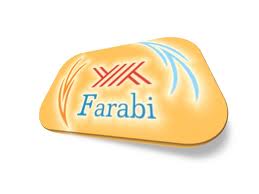  AKADEMİK YILI  DÖNEMİFARABİ DEĞİŞİM PROGRAMIÖĞRENCİ YÜKÜMLÜLÜK SÖZLEŞMESİBundan böyle “kurum” olarak adlandırılacak taraf  Bundan böyle “kurum” olarak adlandırılacak taraf  Bundan böyle “kurum” olarak adlandırılacak taraf  Bundan böyle “kurum” olarak adlandırılacak taraf  Bundan böyle “kurum” olarak adlandırılacak taraf  ile bundan böyle “yararlanıcı” olarak anılacak diğer taraf ile bundan böyle “yararlanıcı” olarak anılacak diğer taraf Gönderen Yükseköğretim Kurumunun AdıGönderen Yükseköğretim Kurumunun AdıÇUKUROVA ÜNİVERSİTESİ ÇUKUROVA ÜNİVERSİTESİ ÇUKUROVA ÜNİVERSİTESİ Öğrencinin Adı SoyadıAçık AdresiAçık AdresiDış İlişkiler BirimiFarabi Kurum Koordinasyon Ofisi01330 Sarıçam /ADANADış İlişkiler BirimiFarabi Kurum Koordinasyon Ofisi01330 Sarıçam /ADANADış İlişkiler BirimiFarabi Kurum Koordinasyon Ofisi01330 Sarıçam /ADANAAçık AdresiKurum Yetkilisinin Adı SoyadıKurum Yetkilisinin Adı SoyadıNeziha KUBİLAYNeziha KUBİLAYNeziha KUBİLAYAçık AdresiKurumdaki GöreviKurumdaki GöreviKurum KoordinatörüKurum KoordinatörüKurum KoordinatörüAçık AdresiPlanlanan Öğrenim Hareketliliği SüresiPlanlanan Öğrenim Hareketliliği SüresiPlanlanan Öğrenim Hareketliliği SüresiGidilecek Yükseköğretim KurumuGidilecek Yükseköğretim KurumuGidilecek Yükseköğretim KurumuTaraflar yukarda gösterilen üniversitede; yukarda yazılı planlanan sürede değişim faaliyeti gerçekleştirilmesi üzere anlaşmanın temel parçası olan aşağıdaki şartlar ve ekler üzerinde mutabakata varmıştır.Taraflar yukarda gösterilen üniversitede; yukarda yazılı planlanan sürede değişim faaliyeti gerçekleştirilmesi üzere anlaşmanın temel parçası olan aşağıdaki şartlar ve ekler üzerinde mutabakata varmıştır.Taraflar yukarda gösterilen üniversitede; yukarda yazılı planlanan sürede değişim faaliyeti gerçekleştirilmesi üzere anlaşmanın temel parçası olan aşağıdaki şartlar ve ekler üzerinde mutabakata varmıştır.Taraflar yukarda gösterilen üniversitede; yukarda yazılı planlanan sürede değişim faaliyeti gerçekleştirilmesi üzere anlaşmanın temel parçası olan aşağıdaki şartlar ve ekler üzerinde mutabakata varmıştır.Taraflar yukarda gösterilen üniversitede; yukarda yazılı planlanan sürede değişim faaliyeti gerçekleştirilmesi üzere anlaşmanın temel parçası olan aşağıdaki şartlar ve ekler üzerinde mutabakata varmıştır.Taraflar yukarda gösterilen üniversitede; yukarda yazılı planlanan sürede değişim faaliyeti gerçekleştirilmesi üzere anlaşmanın temel parçası olan aşağıdaki şartlar ve ekler üzerinde mutabakata varmıştır.Taraflar yukarda gösterilen üniversitede; yukarda yazılı planlanan sürede değişim faaliyeti gerçekleştirilmesi üzere anlaşmanın temel parçası olan aşağıdaki şartlar ve ekler üzerinde mutabakata varmıştır.EklerEklerEk I	FARABİ PROTOKOLÜEk II	ÖĞRENİM PROTOKOLÜEk III	FARABİ YÖNETMELİĞİEk IV	FARABİ MALİ ESAS VE USULLEREk V	FARABİ ÖĞRENCİ BEYANNAMESİEk VI	ÖĞRENCİ KABUL BELGESİEk VII	ÖĞRENCİ KATILIM BELGESİ (Değişimden Sonra)Ek VIII	ÖĞRENCİ NİHAİ RAPORU (Değişimden Sonra) Ek I	FARABİ PROTOKOLÜEk II	ÖĞRENİM PROTOKOLÜEk III	FARABİ YÖNETMELİĞİEk IV	FARABİ MALİ ESAS VE USULLEREk V	FARABİ ÖĞRENCİ BEYANNAMESİEk VI	ÖĞRENCİ KABUL BELGESİEk VII	ÖĞRENCİ KATILIM BELGESİ (Değişimden Sonra)Ek VIII	ÖĞRENCİ NİHAİ RAPORU (Değişimden Sonra) Ek I	FARABİ PROTOKOLÜEk II	ÖĞRENİM PROTOKOLÜEk III	FARABİ YÖNETMELİĞİEk IV	FARABİ MALİ ESAS VE USULLEREk V	FARABİ ÖĞRENCİ BEYANNAMESİEk VI	ÖĞRENCİ KABUL BELGESİEk VII	ÖĞRENCİ KATILIM BELGESİ (Değişimden Sonra)Ek VIII	ÖĞRENCİ NİHAİ RAPORU (Değişimden Sonra) Ek I	FARABİ PROTOKOLÜEk II	ÖĞRENİM PROTOKOLÜEk III	FARABİ YÖNETMELİĞİEk IV	FARABİ MALİ ESAS VE USULLEREk V	FARABİ ÖĞRENCİ BEYANNAMESİEk VI	ÖĞRENCİ KABUL BELGESİEk VII	ÖĞRENCİ KATILIM BELGESİ (Değişimden Sonra)Ek VIII	ÖĞRENCİ NİHAİ RAPORU (Değişimden Sonra) Ek I	FARABİ PROTOKOLÜEk II	ÖĞRENİM PROTOKOLÜEk III	FARABİ YÖNETMELİĞİEk IV	FARABİ MALİ ESAS VE USULLEREk V	FARABİ ÖĞRENCİ BEYANNAMESİEk VI	ÖĞRENCİ KABUL BELGESİEk VII	ÖĞRENCİ KATILIM BELGESİ (Değişimden Sonra)Ek VIII	ÖĞRENCİ NİHAİ RAPORU (Değişimden Sonra) ŞARTLARŞARTLARŞARTLARŞARTLARŞARTLARŞARTLARŞARTLARMADDE-1- HİBENİN AMACIMADDE-1- HİBENİN AMACIMADDE-1- HİBENİN AMACIMADDE-1- HİBENİN AMACIMADDE-1- HİBENİN AMACIMADDE-1- HİBENİN AMACIMADDE-1- HİBENİN AMACI1.1	Kurum, yararlanıcı öğrenciye FARABİ kapsamında yer alan öğrenci değişim faaliyetine katılımı için YÖK tarafından belirlenen miktarlarda FARABİ bursu verir.1.2	Yararlanıcı, bursu kabul eder ve kendi sorumluluğu altında öğrenim hareketliliği faaliyetini Ek’de Öğrenim Protokol’ünde tanımlandığı şekliyle yerine getirmeyi taahhüt eder1.3	Yararlanıcı, bu anlaşmada belirtilen şart ve hükümleri kabul ettiğini beyan eder. 1.4 Şartlarla ilgili her türlü değişiklik veya ek yazılı olarak yapılır. 1.1	Kurum, yararlanıcı öğrenciye FARABİ kapsamında yer alan öğrenci değişim faaliyetine katılımı için YÖK tarafından belirlenen miktarlarda FARABİ bursu verir.1.2	Yararlanıcı, bursu kabul eder ve kendi sorumluluğu altında öğrenim hareketliliği faaliyetini Ek’de Öğrenim Protokol’ünde tanımlandığı şekliyle yerine getirmeyi taahhüt eder1.3	Yararlanıcı, bu anlaşmada belirtilen şart ve hükümleri kabul ettiğini beyan eder. 1.4 Şartlarla ilgili her türlü değişiklik veya ek yazılı olarak yapılır. 1.1	Kurum, yararlanıcı öğrenciye FARABİ kapsamında yer alan öğrenci değişim faaliyetine katılımı için YÖK tarafından belirlenen miktarlarda FARABİ bursu verir.1.2	Yararlanıcı, bursu kabul eder ve kendi sorumluluğu altında öğrenim hareketliliği faaliyetini Ek’de Öğrenim Protokol’ünde tanımlandığı şekliyle yerine getirmeyi taahhüt eder1.3	Yararlanıcı, bu anlaşmada belirtilen şart ve hükümleri kabul ettiğini beyan eder. 1.4 Şartlarla ilgili her türlü değişiklik veya ek yazılı olarak yapılır. 1.1	Kurum, yararlanıcı öğrenciye FARABİ kapsamında yer alan öğrenci değişim faaliyetine katılımı için YÖK tarafından belirlenen miktarlarda FARABİ bursu verir.1.2	Yararlanıcı, bursu kabul eder ve kendi sorumluluğu altında öğrenim hareketliliği faaliyetini Ek’de Öğrenim Protokol’ünde tanımlandığı şekliyle yerine getirmeyi taahhüt eder1.3	Yararlanıcı, bu anlaşmada belirtilen şart ve hükümleri kabul ettiğini beyan eder. 1.4 Şartlarla ilgili her türlü değişiklik veya ek yazılı olarak yapılır. 1.1	Kurum, yararlanıcı öğrenciye FARABİ kapsamında yer alan öğrenci değişim faaliyetine katılımı için YÖK tarafından belirlenen miktarlarda FARABİ bursu verir.1.2	Yararlanıcı, bursu kabul eder ve kendi sorumluluğu altında öğrenim hareketliliği faaliyetini Ek’de Öğrenim Protokol’ünde tanımlandığı şekliyle yerine getirmeyi taahhüt eder1.3	Yararlanıcı, bu anlaşmada belirtilen şart ve hükümleri kabul ettiğini beyan eder. 1.4 Şartlarla ilgili her türlü değişiklik veya ek yazılı olarak yapılır. 1.1	Kurum, yararlanıcı öğrenciye FARABİ kapsamında yer alan öğrenci değişim faaliyetine katılımı için YÖK tarafından belirlenen miktarlarda FARABİ bursu verir.1.2	Yararlanıcı, bursu kabul eder ve kendi sorumluluğu altında öğrenim hareketliliği faaliyetini Ek’de Öğrenim Protokol’ünde tanımlandığı şekliyle yerine getirmeyi taahhüt eder1.3	Yararlanıcı, bu anlaşmada belirtilen şart ve hükümleri kabul ettiğini beyan eder. 1.4 Şartlarla ilgili her türlü değişiklik veya ek yazılı olarak yapılır. 1.1	Kurum, yararlanıcı öğrenciye FARABİ kapsamında yer alan öğrenci değişim faaliyetine katılımı için YÖK tarafından belirlenen miktarlarda FARABİ bursu verir.1.2	Yararlanıcı, bursu kabul eder ve kendi sorumluluğu altında öğrenim hareketliliği faaliyetini Ek’de Öğrenim Protokol’ünde tanımlandığı şekliyle yerine getirmeyi taahhüt eder1.3	Yararlanıcı, bu anlaşmada belirtilen şart ve hükümleri kabul ettiğini beyan eder. 1.4 Şartlarla ilgili her türlü değişiklik veya ek yazılı olarak yapılır. MADDE-2-SÜREMADDE-2-SÜREMADDE-2-SÜREMADDE-2-SÜREMADDE-2-SÜREMADDE-2-SÜREMADDE-2-SÜRE2.1 Anlaşma, yükseköğretim kurumu tarafından imzalandığı tarihte yürürlüğe girer.2.2 Öğrenci değişimi faaliyeti en erken 1 Eylül tarihinde başlar; en geç 31 Ağustos tarihinde son bulur. 2.1 Anlaşma, yükseköğretim kurumu tarafından imzalandığı tarihte yürürlüğe girer.2.2 Öğrenci değişimi faaliyeti en erken 1 Eylül tarihinde başlar; en geç 31 Ağustos tarihinde son bulur. 2.1 Anlaşma, yükseköğretim kurumu tarafından imzalandığı tarihte yürürlüğe girer.2.2 Öğrenci değişimi faaliyeti en erken 1 Eylül tarihinde başlar; en geç 31 Ağustos tarihinde son bulur. 2.1 Anlaşma, yükseköğretim kurumu tarafından imzalandığı tarihte yürürlüğe girer.2.2 Öğrenci değişimi faaliyeti en erken 1 Eylül tarihinde başlar; en geç 31 Ağustos tarihinde son bulur. 2.1 Anlaşma, yükseköğretim kurumu tarafından imzalandığı tarihte yürürlüğe girer.2.2 Öğrenci değişimi faaliyeti en erken 1 Eylül tarihinde başlar; en geç 31 Ağustos tarihinde son bulur. 2.1 Anlaşma, yükseköğretim kurumu tarafından imzalandığı tarihte yürürlüğe girer.2.2 Öğrenci değişimi faaliyeti en erken 1 Eylül tarihinde başlar; en geç 31 Ağustos tarihinde son bulur. 2.1 Anlaşma, yükseköğretim kurumu tarafından imzalandığı tarihte yürürlüğe girer.2.2 Öğrenci değişimi faaliyeti en erken 1 Eylül tarihinde başlar; en geç 31 Ağustos tarihinde son bulur. MADDE -3- BURSMADDE -3- BURSMADDE -3- BURSMADDE -3- BURSMADDE -3- BURSMADDE -3- BURSMADDE -3- BURS3.1	Burslu Farabi Değişim Programı Öğrencisi olma hakkını kazananlara, lisans öğrenimi gören öğrencilere 5102 sayılı Yüksek Öğrenim Öğrencilerine Burs, Kredi Verilmesine İlişkin Kanuna göre ödenmekte olan aylık burs miktarının *bir buçuk katına kadar YÖK Yürütme Kurulu tarafından belirlenen tutarda burs ödenir.3.2	Nihai burs miktarı öğrencinin FARABİ öğrenim hareketliliği faaliyeti amacıyla gittiği yükseköğretim kurumunda kaldığı süre ile, değişim için belirlenen aylık burs miktarının çarpılması ile hesap edilir. Yararlanıcı değişim faaliyetinin başlama ve bitiş tarihlerini gösteren bir belge (Katılım Belgesi) sunmakla yükümlüdür.3.1	Burslu Farabi Değişim Programı Öğrencisi olma hakkını kazananlara, lisans öğrenimi gören öğrencilere 5102 sayılı Yüksek Öğrenim Öğrencilerine Burs, Kredi Verilmesine İlişkin Kanuna göre ödenmekte olan aylık burs miktarının *bir buçuk katına kadar YÖK Yürütme Kurulu tarafından belirlenen tutarda burs ödenir.3.2	Nihai burs miktarı öğrencinin FARABİ öğrenim hareketliliği faaliyeti amacıyla gittiği yükseköğretim kurumunda kaldığı süre ile, değişim için belirlenen aylık burs miktarının çarpılması ile hesap edilir. Yararlanıcı değişim faaliyetinin başlama ve bitiş tarihlerini gösteren bir belge (Katılım Belgesi) sunmakla yükümlüdür.3.1	Burslu Farabi Değişim Programı Öğrencisi olma hakkını kazananlara, lisans öğrenimi gören öğrencilere 5102 sayılı Yüksek Öğrenim Öğrencilerine Burs, Kredi Verilmesine İlişkin Kanuna göre ödenmekte olan aylık burs miktarının *bir buçuk katına kadar YÖK Yürütme Kurulu tarafından belirlenen tutarda burs ödenir.3.2	Nihai burs miktarı öğrencinin FARABİ öğrenim hareketliliği faaliyeti amacıyla gittiği yükseköğretim kurumunda kaldığı süre ile, değişim için belirlenen aylık burs miktarının çarpılması ile hesap edilir. Yararlanıcı değişim faaliyetinin başlama ve bitiş tarihlerini gösteren bir belge (Katılım Belgesi) sunmakla yükümlüdür.3.1	Burslu Farabi Değişim Programı Öğrencisi olma hakkını kazananlara, lisans öğrenimi gören öğrencilere 5102 sayılı Yüksek Öğrenim Öğrencilerine Burs, Kredi Verilmesine İlişkin Kanuna göre ödenmekte olan aylık burs miktarının *bir buçuk katına kadar YÖK Yürütme Kurulu tarafından belirlenen tutarda burs ödenir.3.2	Nihai burs miktarı öğrencinin FARABİ öğrenim hareketliliği faaliyeti amacıyla gittiği yükseköğretim kurumunda kaldığı süre ile, değişim için belirlenen aylık burs miktarının çarpılması ile hesap edilir. Yararlanıcı değişim faaliyetinin başlama ve bitiş tarihlerini gösteren bir belge (Katılım Belgesi) sunmakla yükümlüdür.3.1	Burslu Farabi Değişim Programı Öğrencisi olma hakkını kazananlara, lisans öğrenimi gören öğrencilere 5102 sayılı Yüksek Öğrenim Öğrencilerine Burs, Kredi Verilmesine İlişkin Kanuna göre ödenmekte olan aylık burs miktarının *bir buçuk katına kadar YÖK Yürütme Kurulu tarafından belirlenen tutarda burs ödenir.3.2	Nihai burs miktarı öğrencinin FARABİ öğrenim hareketliliği faaliyeti amacıyla gittiği yükseköğretim kurumunda kaldığı süre ile, değişim için belirlenen aylık burs miktarının çarpılması ile hesap edilir. Yararlanıcı değişim faaliyetinin başlama ve bitiş tarihlerini gösteren bir belge (Katılım Belgesi) sunmakla yükümlüdür.3.1	Burslu Farabi Değişim Programı Öğrencisi olma hakkını kazananlara, lisans öğrenimi gören öğrencilere 5102 sayılı Yüksek Öğrenim Öğrencilerine Burs, Kredi Verilmesine İlişkin Kanuna göre ödenmekte olan aylık burs miktarının *bir buçuk katına kadar YÖK Yürütme Kurulu tarafından belirlenen tutarda burs ödenir.3.2	Nihai burs miktarı öğrencinin FARABİ öğrenim hareketliliği faaliyeti amacıyla gittiği yükseköğretim kurumunda kaldığı süre ile, değişim için belirlenen aylık burs miktarının çarpılması ile hesap edilir. Yararlanıcı değişim faaliyetinin başlama ve bitiş tarihlerini gösteren bir belge (Katılım Belgesi) sunmakla yükümlüdür.3.1	Burslu Farabi Değişim Programı Öğrencisi olma hakkını kazananlara, lisans öğrenimi gören öğrencilere 5102 sayılı Yüksek Öğrenim Öğrencilerine Burs, Kredi Verilmesine İlişkin Kanuna göre ödenmekte olan aylık burs miktarının *bir buçuk katına kadar YÖK Yürütme Kurulu tarafından belirlenen tutarda burs ödenir.3.2	Nihai burs miktarı öğrencinin FARABİ öğrenim hareketliliği faaliyeti amacıyla gittiği yükseköğretim kurumunda kaldığı süre ile, değişim için belirlenen aylık burs miktarının çarpılması ile hesap edilir. Yararlanıcı değişim faaliyetinin başlama ve bitiş tarihlerini gösteren bir belge (Katılım Belgesi) sunmakla yükümlüdür.MADDE -4- ÖDEMEMADDE -4- ÖDEMEMADDE -4- ÖDEMEMADDE -4- ÖDEMEMADDE -4- ÖDEMEMADDE -4- ÖDEMEMADDE -4- ÖDEME4.1 **Burs miktarının %70’i Yürütme Kurulu tarafından belirlenen süre boyunca aylıklar halinde öğrenciye ödenir. Geri kalan burs miktarının toplamı belirlenirken, öğrenciye verilen Katılım Belgesinde yer alan gerçekleşme süresi ve öğrencinin başarı durumu dikkate alınır. Öğrencinin geri kalan burs miktarının ödemesi yapılırken, gerçekleşme süresindeki toplam gün sayısının Farabi Değişim Programı dâhilinde normalde gerçekleşmesi gereken gün sayısına oranının, öğrencinin başarılı olduğu derslerin toplam kredisinin almakla yükümlü olduğu derslerin toplam kredisine oranıyla çarpımından çıkan oran esas alınır. 4.1 **Burs miktarının %70’i Yürütme Kurulu tarafından belirlenen süre boyunca aylıklar halinde öğrenciye ödenir. Geri kalan burs miktarının toplamı belirlenirken, öğrenciye verilen Katılım Belgesinde yer alan gerçekleşme süresi ve öğrencinin başarı durumu dikkate alınır. Öğrencinin geri kalan burs miktarının ödemesi yapılırken, gerçekleşme süresindeki toplam gün sayısının Farabi Değişim Programı dâhilinde normalde gerçekleşmesi gereken gün sayısına oranının, öğrencinin başarılı olduğu derslerin toplam kredisinin almakla yükümlü olduğu derslerin toplam kredisine oranıyla çarpımından çıkan oran esas alınır. 4.1 **Burs miktarının %70’i Yürütme Kurulu tarafından belirlenen süre boyunca aylıklar halinde öğrenciye ödenir. Geri kalan burs miktarının toplamı belirlenirken, öğrenciye verilen Katılım Belgesinde yer alan gerçekleşme süresi ve öğrencinin başarı durumu dikkate alınır. Öğrencinin geri kalan burs miktarının ödemesi yapılırken, gerçekleşme süresindeki toplam gün sayısının Farabi Değişim Programı dâhilinde normalde gerçekleşmesi gereken gün sayısına oranının, öğrencinin başarılı olduğu derslerin toplam kredisinin almakla yükümlü olduğu derslerin toplam kredisine oranıyla çarpımından çıkan oran esas alınır. 4.1 **Burs miktarının %70’i Yürütme Kurulu tarafından belirlenen süre boyunca aylıklar halinde öğrenciye ödenir. Geri kalan burs miktarının toplamı belirlenirken, öğrenciye verilen Katılım Belgesinde yer alan gerçekleşme süresi ve öğrencinin başarı durumu dikkate alınır. Öğrencinin geri kalan burs miktarının ödemesi yapılırken, gerçekleşme süresindeki toplam gün sayısının Farabi Değişim Programı dâhilinde normalde gerçekleşmesi gereken gün sayısına oranının, öğrencinin başarılı olduğu derslerin toplam kredisinin almakla yükümlü olduğu derslerin toplam kredisine oranıyla çarpımından çıkan oran esas alınır. 4.1 **Burs miktarının %70’i Yürütme Kurulu tarafından belirlenen süre boyunca aylıklar halinde öğrenciye ödenir. Geri kalan burs miktarının toplamı belirlenirken, öğrenciye verilen Katılım Belgesinde yer alan gerçekleşme süresi ve öğrencinin başarı durumu dikkate alınır. Öğrencinin geri kalan burs miktarının ödemesi yapılırken, gerçekleşme süresindeki toplam gün sayısının Farabi Değişim Programı dâhilinde normalde gerçekleşmesi gereken gün sayısına oranının, öğrencinin başarılı olduğu derslerin toplam kredisinin almakla yükümlü olduğu derslerin toplam kredisine oranıyla çarpımından çıkan oran esas alınır. 4.1 **Burs miktarının %70’i Yürütme Kurulu tarafından belirlenen süre boyunca aylıklar halinde öğrenciye ödenir. Geri kalan burs miktarının toplamı belirlenirken, öğrenciye verilen Katılım Belgesinde yer alan gerçekleşme süresi ve öğrencinin başarı durumu dikkate alınır. Öğrencinin geri kalan burs miktarının ödemesi yapılırken, gerçekleşme süresindeki toplam gün sayısının Farabi Değişim Programı dâhilinde normalde gerçekleşmesi gereken gün sayısına oranının, öğrencinin başarılı olduğu derslerin toplam kredisinin almakla yükümlü olduğu derslerin toplam kredisine oranıyla çarpımından çıkan oran esas alınır. 4.1 **Burs miktarının %70’i Yürütme Kurulu tarafından belirlenen süre boyunca aylıklar halinde öğrenciye ödenir. Geri kalan burs miktarının toplamı belirlenirken, öğrenciye verilen Katılım Belgesinde yer alan gerçekleşme süresi ve öğrencinin başarı durumu dikkate alınır. Öğrencinin geri kalan burs miktarının ödemesi yapılırken, gerçekleşme süresindeki toplam gün sayısının Farabi Değişim Programı dâhilinde normalde gerçekleşmesi gereken gün sayısına oranının, öğrencinin başarılı olduğu derslerin toplam kredisinin almakla yükümlü olduğu derslerin toplam kredisine oranıyla çarpımından çıkan oran esas alınır. MADDE -5-BANKA HESABIÖdemeler öğrencinin aşağıda belirtilen banka hesabına yapılır:Ödemeler öğrencinin aşağıda belirtilen banka hesabına yapılır:Ödemeler öğrencinin aşağıda belirtilen banka hesabına yapılır:Ödemeler öğrencinin aşağıda belirtilen banka hesabına yapılır:Ödemeler öğrencinin aşağıda belirtilen banka hesabına yapılır:Ödemeler öğrencinin aşağıda belirtilen banka hesabına yapılır:MADDE -5-BANKA HESABIBanka adı ve ŞubesiBanka adı ve ŞubesiBanka adı ve ŞubesiZiraat Bankası Çukurova Üniversitesi Şb.Ziraat Bankası Çukurova Üniversitesi Şb.Ziraat Bankası Çukurova Üniversitesi Şb.MADDE -5-BANKA HESABIHesap sahibinin adıHesap sahibinin adıHesap sahibinin adıMADDE -5-BANKA HESABITam hesap numarası (IBAN No)Tam hesap numarası (IBAN No)Tam hesap numarası (IBAN No)TR     TR     TR                                                                                                İMZALAR                                                                                           İMZALAR                                                                                           İMZALAR                                                                                           İMZALAR                                                                                           İMZALAR                                                                                           İMZALAR                                                                                           İMZALARYararlanıcıİmzaYer     :      Tarih  :   /  /    YararlanıcıİmzaYer     :      Tarih  :   /  /    YararlanıcıİmzaYer     :      Tarih  :   /  /    YararlanıcıİmzaYer     :      Tarih  :   /  /    KurumÇukurova ÜniversitesiİmzaYer     : AdanaTarih  :   /  /    KurumÇukurova ÜniversitesiİmzaYer     : AdanaTarih  :   /  /    KurumÇukurova ÜniversitesiİmzaYer     : AdanaTarih  :   /  /    *     Farabi Değişim Programı burs oranları YÖK Kararına bağlı olarak 1.5 katına kadar arttırılabilir.(Farabi Değişim Programı Esas        ve Usuller Değişik 8 inci madde, 1.3.2013 Genel Kurul Kararı)**   YÖK’ün almış olduğu karar doğrultusunda bir eğitim öğretim dönemi; bir yarıyıl 4 (Güz), iki yarıyıl 8 (Güz/Güz+Bahar) aydır.*     Farabi Değişim Programı burs oranları YÖK Kararına bağlı olarak 1.5 katına kadar arttırılabilir.(Farabi Değişim Programı Esas        ve Usuller Değişik 8 inci madde, 1.3.2013 Genel Kurul Kararı)**   YÖK’ün almış olduğu karar doğrultusunda bir eğitim öğretim dönemi; bir yarıyıl 4 (Güz), iki yarıyıl 8 (Güz/Güz+Bahar) aydır.*     Farabi Değişim Programı burs oranları YÖK Kararına bağlı olarak 1.5 katına kadar arttırılabilir.(Farabi Değişim Programı Esas        ve Usuller Değişik 8 inci madde, 1.3.2013 Genel Kurul Kararı)**   YÖK’ün almış olduğu karar doğrultusunda bir eğitim öğretim dönemi; bir yarıyıl 4 (Güz), iki yarıyıl 8 (Güz/Güz+Bahar) aydır.*     Farabi Değişim Programı burs oranları YÖK Kararına bağlı olarak 1.5 katına kadar arttırılabilir.(Farabi Değişim Programı Esas        ve Usuller Değişik 8 inci madde, 1.3.2013 Genel Kurul Kararı)**   YÖK’ün almış olduğu karar doğrultusunda bir eğitim öğretim dönemi; bir yarıyıl 4 (Güz), iki yarıyıl 8 (Güz/Güz+Bahar) aydır.*     Farabi Değişim Programı burs oranları YÖK Kararına bağlı olarak 1.5 katına kadar arttırılabilir.(Farabi Değişim Programı Esas        ve Usuller Değişik 8 inci madde, 1.3.2013 Genel Kurul Kararı)**   YÖK’ün almış olduğu karar doğrultusunda bir eğitim öğretim dönemi; bir yarıyıl 4 (Güz), iki yarıyıl 8 (Güz/Güz+Bahar) aydır.*     Farabi Değişim Programı burs oranları YÖK Kararına bağlı olarak 1.5 katına kadar arttırılabilir.(Farabi Değişim Programı Esas        ve Usuller Değişik 8 inci madde, 1.3.2013 Genel Kurul Kararı)**   YÖK’ün almış olduğu karar doğrultusunda bir eğitim öğretim dönemi; bir yarıyıl 4 (Güz), iki yarıyıl 8 (Güz/Güz+Bahar) aydır.*     Farabi Değişim Programı burs oranları YÖK Kararına bağlı olarak 1.5 katına kadar arttırılabilir.(Farabi Değişim Programı Esas        ve Usuller Değişik 8 inci madde, 1.3.2013 Genel Kurul Kararı)**   YÖK’ün almış olduğu karar doğrultusunda bir eğitim öğretim dönemi; bir yarıyıl 4 (Güz), iki yarıyıl 8 (Güz/Güz+Bahar) aydır.